Изготовитель мясных полуфабрикатовот 120 000 до 200 000 KZT на руки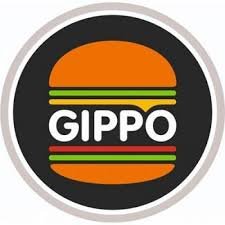 Алматы, микрорайон АтамекенВакансия в архивеРаботодатель, вероятно, уже нашел нужного кандидата и больше не принимает отклики на эту вакансиюТребуемый опыт работы: не требуетсяПолная занятость, полный деньОбязанности:Изготовитель мясных полуфабрикатовТребования:санитарная книжкаответственностьУсловия:ул.Цветочная (Атамекен) 1/6График работы: сменный. 2/2 с 8 до 20ч.- бесплатное питание;- выдается спецодежда;- скидка 30 % на продукцию компании;- медицинское страхование;- трудоустройство согласно ТК РК(социальные, подоходные налоги,-пенсионные отчисления);- предоставляется трудовой отпуск в размере 24 календарных дней в год,- переработки оплачиваются;- страхование работника от несчастных случаев;- переработки оплачиваются;- есть возможность повышения квалификации и повышения заработной платы;- корпоративные мероприятия.- премирование за привлечение персонала.Можно без опыта работыКлючевые навыкиОтветственностьКонтактная информацияДуйсенбекова Айжан Газизовна+7 (771) 7185072hr_almaty@gippo.kz